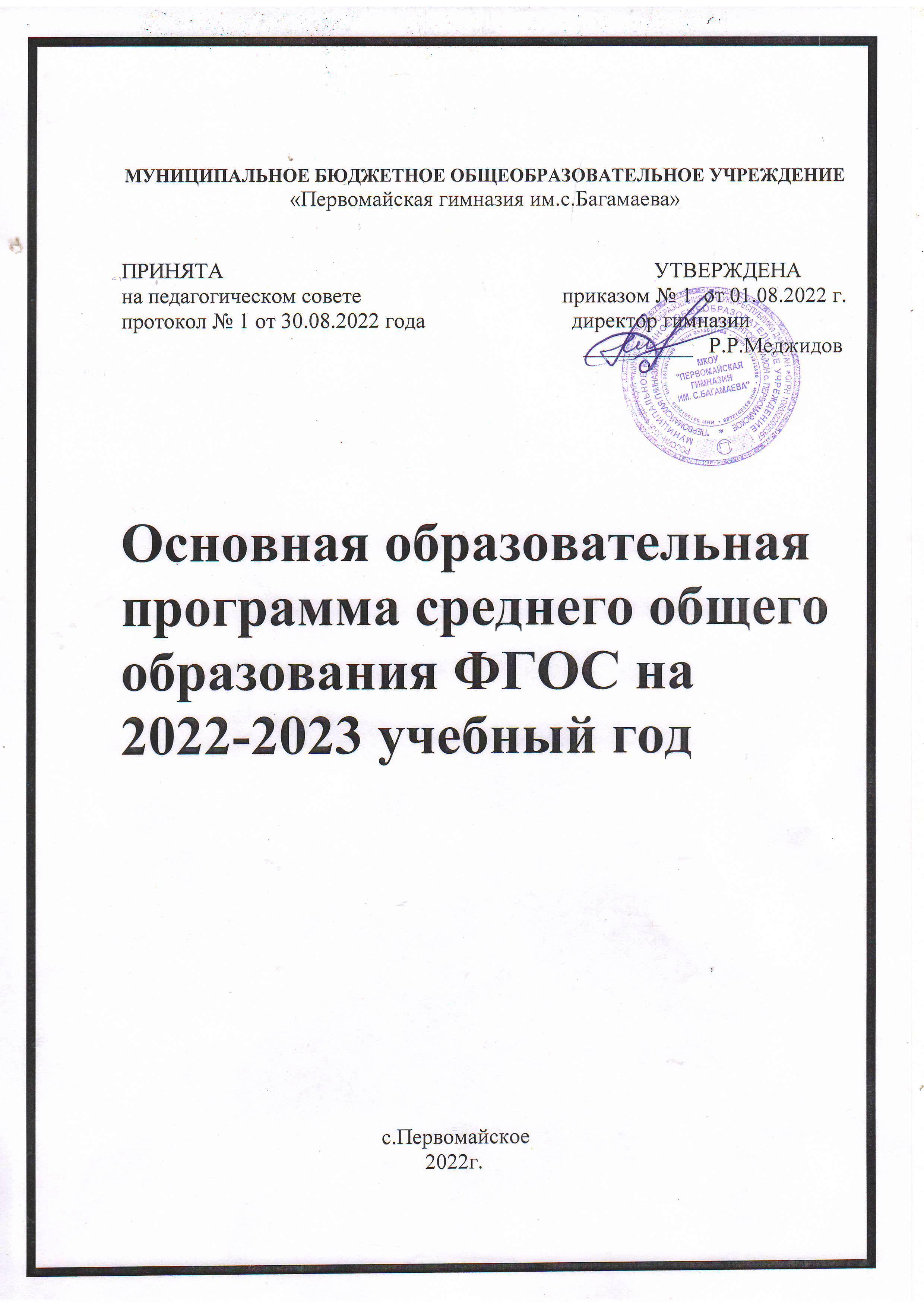 МУНИЦИПАЛЬНОЕ БЮДЖЕТНОЕ ОБЩЕОБРАЗОВАТЕЛЬНОЕ УЧРЕЖДЕНИЕ «Первомайская гимназия им.с.Багамаева»ПРИНЯТА                                                                               УТВЕРЖДЕНАна педагогическом совете                                     приказом № 1  от 01.08.2022 г.    протокол № 1 от 30.08.2022 года                           директор гимназии                                                                                     __________   Р.Р.МеджидовОсновная образовательная программа среднего общего образования ФГОС на    2022-2023 учебный год                                                с.Первомайское                                                        2022г.Общие положенияОсновная образовательная программа среднего общего образования разработана в соответствии с требованиями федерального государственного образовательного стандарта среднего общего образования (далее — Стандарт) к структуре основной образовательной программы, определяет цели, задачи, планируемые результаты, содержание и организацию образовательного процесса на ступени среднего общего образования и направлена на формирование общей культуры, духовно-нравственное, гражданское, социальное, личностное и интеллектуальное развитие, саморазвитие и самосовершенствование обучающихся, обеспечивающие их социальную успешность, развитие творческих способностей, сохранение и укрепление здоровья.Разработана на основе примерной основной образовательной программы среднего общего образования с учётом типа образовательного учреждения, а также образовательных потребностей и запросов участников образовательных отношений. Основная образовательная программа является программой развития МБОУ «Первомайская гимназия им.С.Багамаева»Разработка основной образовательной программы  среднего общего образования осуществляется самостоятельно с привлечением  совета гимназии. Основная образовательная программа  среднего общего образования МБОУ «Первомайская гимназия им.С.Багамаева»  в соответствии с требованиями Стандарта содержит три раздела: целевой, содержательный и организационный.Целевой раздел определяет общее назначение, цели, задачи и планируемые результаты реализации основной образовательной программы основного среднего образования, конкретизированные в соответствии с требованиями Стандарта и учитывающие региональные, национальные и этнокультурные особенности народов Российской Федерации, а также способы определения достижения этих целей и результатов.Целевой раздел включает:  пояснительную записку; планируемые результаты освоения обучающимися основной образовательной программы основного среднего образования;— систему оценки достижения планируемых результатов освоения основной образовательной программы основного среднего образования.Содержательный раздел определяет общее содержание  среднего общего образования и включает образовательные программы, ориентированные на достижение личностных, метапредметных и предметных результатов, в том числе:— программу развития универсальных учебных действий на ступени основного общего образования, включающую формирование компетенций обучающихся в области использования информационно-коммуникационных технологий, учебно-исследовательской и проектной деятельности;— программы отдельных учебных предметов, курсов;— программу воспитания и социализации обучающихся на ступени основного общего образования, включающую такие направления, как духовно-нравственное развитие и воспитание обучающихся, их социализация и профессиональная ориентация, формирование культуры здорового и безопасного образа жизни, экологической культуры.Организационный раздел устанавливает общие рамки организации образовательного процесса, а также механизм реализации компонентов основной образовательной программы.Организационный раздел включает:— учебный план  среднего общего образования как один из основных механизмов реализации основной образовательной программы;— систему условий реализации основной образовательной программы в соответствии с требованиями Стандарта. МБОУ «Первомайская гимназия им.С.Багамаева» обеспечивает ознакомление обучающихся и их родителей (законных представителей) как участников образовательного процесса:— с их правами и обязанностями в части формирования и реализации основной образовательной программы  среднего общего образования, установленными законодательством Российской Федерации и уставом МБОУ «Первомайская гимназия им.С.Багамаева»— с уставом и другими документами, регламентирующими осуществление образовательной деятельности в гимназииОбщие подходы к организации внеурочной деятельности     Система внеурочной деятельности включает в себя: жизнь ученических сообществ (в то числе ученических классов, разновозрастных объединений по интересам, клубов; юношеских общественных объединений и организаций в рамках «Российского движения школьников»); курсы внеурочной деятельности по выбору обучающихся; организационное обеспечение учебной деятельности; обеспечение благополучия обучающихся в пространстве общеобразовательной школы; систему воспитательных мероприятий.Организация внеурочной деятельности предусматривает возможность использования каникулярного времени, гибкость в распределении нагрузки при подготовке воспитательных мероприятий и общих коллективных дел.Вариативность содержания внеурочной деятельности определяется профилями обучения (естественно-научный, гуманитарный, социально-экономический, технологический, универсальный). Вариативность в распределении часов на отдельные элементы внеурочной деятельности определяется  с учетом  особенностей образовательных организаций. Планируемые результаты освоения обучающимися основной образовательной программы среднего общего образованияПланируемые личностные результаты освоения ООП СООЛичностные результаты в сфере отношений обучающихся к себе, к своему здоровью, к познанию себя:–          ориентация обучающихся на достижение личного счастья, реализацию позитивных жизненных перспектив, инициативность, креативность, готовность и способность к личностному самоопределению, способность ставить цели и строить жизненные планы;–          готовность и способность обеспечить себе и своим близким достойную жизнь в процессе самостоятельной, творческой и ответственной деятельности;–          готовность и способность обучающихся к отстаиванию личного достоинства, собственного мнения, готовность и способность вырабатывать собственную позицию по отношению к общественно-политическим событиям прошлого и настоящего на основе осознания и осмысления истории, духовных ценностей и достижений нашей страны;–          готовность и способность обучающихся к саморазвитию и самовоспитанию в соответствии с общечеловеческими ценностями и идеалами гражданского общества, потребность в физическом самосовершенствовании, занятиях спортивно-оздоровительной деятельностью;–          принятие и реализация ценностей здорового и безопасного образа жизни, бережное, ответственное и компетентное отношение к собственному физическому и психологическому здоровью;–          неприятие вредных привычек: курения, употребления алкоголя, наркотиков.Личностные результаты в сфере отношений обучающихся к России как к Родине (Отечеству):–          российская идентичность, способность к осознанию российской идентичности в поликультурном социуме, чувство причастности к историко-культурной общности российского народа и судьбе России, патриотизм, готовность к служению Отечеству, его защите;–          уважение к своему народу, чувство ответственности перед Родиной, гордости за свой край, свою Родину, прошлое и настоящее многонационального народа России, уважение к государственным символам (герб, флаг, гимн);–          формирование уважения к русскому языку как государственному языку Российской Федерации, являющемуся основой российской идентичности и главным фактором национального самоопределения;–          воспитание уважения к культуре, языкам, традициям и обычаям народов, проживающих в Российской Федерации.Личностные результаты в сфере отношений обучающихся к закону, государству и к гражданскому обществу:–          гражданственность, гражданская позиция активного и ответственного члена российского общества, осознающего свои конституционные права и обязанности, уважающего закон и правопорядок, осознанно принимающего традиционные национальные и общечеловеческие гуманистические и демократические ценности, готового к участию в общественной жизни;–          признание неотчуждаемости основных прав и свобод человека, которые принадлежат каждому от рождения, готовность к осуществлению собственных прав и свобод без нарушения прав и свобод других лиц, готовность отстаивать собственные права и свободы человека и гражданина согласно общепризнанным принципам и нормам международного права и в соответствии с Конституцией Российской Федерации, правовая и политическая грамотность;–          мировоззрение, соответствующее современному уровню развития науки и общественной практики, основанное на диалоге культур, а также различных форм общественного сознания, осознание своего места в поликультурном мире;–          интериоризация ценностей демократии и социальной солидарности, готовность к договорному регулированию отношений в группе или социальной организации;–          готовность обучающихся к конструктивному участию в принятии решений, затрагивающих их права и интересы, в том числе в различных формах общественной самоорганизации, самоуправления, общественно значимой деятельности;–          приверженность идеям интернационализма, дружбы, равенства, взаимопомощи народов; воспитание уважительного отношения к национальному достоинству людей, их чувствам, религиозным убеждениям; –          готовность обучающихся противостоять идеологии экстремизма, национализма, ксенофобии; коррупции; дискриминации по социальным, религиозным, расовым, национальным признакам и другим негативным социальным явлениям.Личностные результаты в сфере отношений обучающихся с окружающими людьми:–          нравственное сознание и поведение на основе усвоения общечеловеческих ценностей, толерантного сознания и поведения в поликультурном мире, готовности и способности вести диалог с другими людьми, достигать в нем взаимопонимания, находить общие цели и сотрудничать для их достижения;–          принятие гуманистических ценностей, осознанное, уважительное и доброжелательное отношение к другому человеку, его мнению, мировоззрению;–          способность к сопереживанию и формирование позитивного отношения к людям, в том числе к лицам с ограниченными возможностями здоровья и инвалидам; бережное, ответственное и компетентное отношение к физическому и психологическому здоровью других людей, умение оказывать первую помощь;–          формирование выраженной в поведении нравственной позиции, в том числе способности к сознательному выбору добра, нравственного сознания и поведения на основе усвоения общечеловеческих ценностей и нравственных чувств (чести, долга, справедливости, милосердия и дружелюбия);–          развитие компетенций сотрудничества со сверстниками, детьми младшего возраста, взрослыми в образовательной, общественно полезной, учебно-исследовательской, проектной и других видах деятельности.Личностные результаты в сфере отношений обучающихся к окружающему миру, живой природе, художественной культуре:–          мировоззрение, соответствующее современному уровню развития науки, значимости науки, готовность к научно-техническому творчеству, владение достоверной информацией о передовых достижениях и открытиях мировой и отечественной науки, заинтересованность в научных знаниях об устройстве мира и общества;–          готовность и способность к образованию, в том числе самообразованию, на протяжении всей жизни; сознательное отношение к непрерывному образованию как условию успешной профессиональной и общественной деятельности;–          экологическая культура, бережное отношения к родной земле, природным богатствам России и мира; понимание влияния социально-экономических процессов на состояние природной и социальной среды, ответственность за состояние природных ресурсов; умения и навыки разумного природопользования, нетерпимое отношение к действиям, приносящим вред экологии; приобретение опыта эколого-направленной деятельности;–          эстетическое отношения к миру, готовность к эстетическому обустройству собственного быта.Личностные результаты в сфере отношений обучающихся к семье и родителям, в том числе подготовка к семейной жизни:–          ответственное отношение к созданию семьи на основе осознанного принятия ценностей семейной жизни;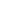 –          положительный образ семьи, родительства (отцовства и материнства), традиционных семейных ценностей. Личностные результаты в сфере отношения обучающихся к труду, в сфере социально-экономических отношений:–          уважение ко всем формам собственности, готовность к защите своей собственности,–          осознанный выбор будущей профессии как путь и способ реализации собственных жизненных планов;–          готовность обучающихся к трудовой профессиональной деятельности как к возможности участия в решении личных, общественных, государственных, общенациональных проблем;–          потребность трудиться, уважение к труду и людям труда, трудовым достижениям, добросовестное, ответственное и творческое отношение к разным видам трудовой деятельности;–          готовность к самообслуживанию, включая обучение и выполнение домашних обязанностей.Личностные результаты в сфере физического, психологического, социального и академического благополучия обучающихся:–          физическое, эмоционально-психологическое, социальное благополучие обучающихся в жизни образовательной организации, ощущение детьми безопасности и психологического комфорта, информационной безопасности. Планируемые метапредметные результаты освоения ООПСООМетапредметные результаты освоения основной образовательной программы представлены тремя группами универсальных учебных действий (УУД).Регулятивные универсальные учебные действияВыпускник научится:–          самостоятельно определять цели, задавать параметры и критерии, по которым можно определить, что цель достигнута;–          оценивать возможные последствия достижения поставленной цели в деятельности, собственной жизни и жизни окружающих людей, основываясь на соображениях этики и морали;–          ставить и формулировать собственные задачи в образовательной деятельности и жизненных ситуациях;–          оценивать ресурсы, в том числе время и другие нематериальные ресурсы, необходимые для достижения поставленной цели;–          выбирать путь достижения цели, планировать решение поставленных задач, оптимизируя материальные и нематериальные затраты;–          организовывать эффективный поиск ресурсов, необходимых для достижения поставленной цели;–          сопоставлять полученный результат деятельности с поставленной заранее целью. Познавательные универсальные учебные действияВыпускник научится:–          искать и находить обобщенные способы решения задач, в том числе, осуществлять развернутый информационный поиск и ставить на его основе новые (учебные и познавательные) задачи;–          критически оценивать и интерпретировать информацию с разных позиций,  распознавать и фиксировать противоречия в информационных источниках;–          использовать различные модельно-схематические средства для представления существенных связей и отношений, а также противоречий, выявленных в информационных источниках;–          находить и приводить критические аргументы в отношении действий и суждений другого; спокойно и разумно относиться к критическим замечаниям в отношении собственного суждения, рассматривать их как ресурс собственного развития;–          выходить за рамки учебного предмета и осуществлять целенаправленный поиск возможностей для  широкого переноса средств и способов действия;–          выстраивать индивидуальную образовательную траекторию, учитывая ограничения со стороны других участников и ресурсные ограничения;–          менять и удерживать разные позиции в познавательной деятельности.Коммуникативные универсальные учебные действияВыпускник научится:–          осуществлять деловую коммуникацию как со сверстниками, так и со взрослыми (как внутри образовательной организации, так и за ее пределами), подбирать партнеров для деловой коммуникации исходя из соображений результативности взаимодействия, а не личных симпатий;–          при осуществлении групповой работы быть как руководителем, так и членом команды в разных ролях (генератор идей, критик, исполнитель, выступающий, эксперт и т.д.);–          координировать и выполнять работу в условиях реального, виртуального и комбинированного взаимодействия;–          развернуто, логично и точно излагать свою точку зрения с использованием адекватных (устных и письменных) языковых средств;–          распознавать конфликтогенные ситуации и предотвращать конфликты до их активной фазы, выстраивать деловую и образовательную коммуникацию, избегая личностных оценочных суждений. Планируемые предметные результаты освоения ООПНа уровне среднего общего образования в соответствии с ФГОС СОО, помимо традиционных двух групп результатов «Выпускник научится» и «Выпускник получит возможность научиться» появляются еще две группы результатов: результаты базового и углубленного уровней.Как и в основном общем образовании, группа результатов «Выпускник научится» представляет собой результаты, достижение которых обеспечивается учителем в отношении всех обучающихся, выбравших данный уровень обучения. Группа результатов «Выпускник получит возможность научиться» обеспечивается учителем в отношении части наиболее мотивированных и способных обучающихся, выбравших данный уровень обучения. При контроле качества образования группа заданий, ориентированных на оценку достижения планируемых результатов из блока «Выпускник получит возможность научиться», может включаться в материалы блока «Выпускник научится». Это позволит предоставить возможность обучающимся продемонстрировать овладение качественно иным уровнем достижений и выявлять динамику роста численности наиболее подготовленных обучающихся.Программы учебных предметов построены таким образом, что предметные результаты базового уровня, относящиеся к разделу «Выпускник получит возможность научиться», соответствуют предметным результатам раздела «Выпускник научится» на углубленном уровне. Предметные результаты раздела «Выпускник получит возможность научиться» не выносятся на итоговую аттестацию, но при этом возможность их достижения должна быть предоставлена каждому обучающемуся.      УЧЕБНЫЙ ПЛАН СРЕДНЕГО ОБЩЕГО ОБРАЗОВАНИЯ                               Пояснительная запискак учебному плану для классов, реализующих общеобразовательную программу среднего общего образования (10-11 классы)Учебный план образовательных организаций, реализующих образовательные программы среднего общего образования  на основе ФГОС для 10-11 классов используется в 2022-2023 учебном году в X-XI классах образовательных организаций.Учебный план устанавливает соотношение между федеральным компонентом, региональным компонентом и компонентом образовательной организации. Федеральный компонент учебного плана представляет совокупность базовых и профильных общеобразовательных учебных предметов. Базовые общеобразовательные учебные предметы - учебные предметы федерального компонента, направленные на завершение общеобразовательной подготовки обучающихся. В учебный план также могут быть включены другие учебные предметы на базовом (из вариативной части федерального компонента). Уменьшать количество обязательных учебных предметов и (или) количество часов, отводимых образовательными стандартами на изучение предметов на базовом или профильном уровнях, запрещено. Региональным компонентом учебного плана является определение времени на изучение учебных предметов «родной язык» (I час в неделю в каждом классе) и «дагестанская литература» (1 час в неделю в каждом классе) в X-XI классах. Соблюдение регионального компонента учебного плана является обязательным для образовательной организации. Часы компонента образовательной организации при наличии учебников, рекомендуемых к использованию при реализации имеющих государственную аккредитацию образовательных программ среднего общего образования, могут использоваться для:- преподавания элективных учебных предметов; - преподавания учебных предметов, предлагаемых образовательной организацией; - проведения учебных практик и исследовательской деятельности; - осуществления образовательных проектов и т.п. Элективные учебные предметы - обязательные учебные предметы по выбору обучающихся из компонента образовательной организации. Элективные учебные предметы выполняют три основных функции: - развитие содержания одного из базовых учебных предметов, что позволяет поддерживать изучение смежных учебных предметов на профильном уровне или получать дополнительную подготовку для сдачи единого государственного экзамена; - «надстройка» профильного учебного предмета, когда такой дополненный профильный учебный предмет становится в полной мере углубленным; - удовлетворение  интересов обучающихся в различных сферах человеческой деятельности. Количество изучаемых элективных учебных предметов определяется образовательной организацией в зависимости от выбора обучающихся.  Продолжительность учебного года – 35 учебных недель, предельный объем дополнительной максимальной аудиторной учебной нагрузки 37 часов в неделю, продолжительность урока – 45 минут.Предметная область «Русский язык и русская литература» представлена следующими учебными предметами: «Русский язык» - 2 часа в неделю в X классах, 3 часа в неделю в XI классе, «Литература» - по 3 часа в неделю в X-х классах и 4 часа в неделю в XI классе; «Иностранный язык»- 3 часа в неделю в X-XI классах (английский язык); Предметная область «Математика, информатика и ИКТ» представлена учебными предметами: «Алгебра и начала мат. анализа» - 3 часа в неделю, «Геометрия» - 2 часа в неделю, «Информатика и ИКТ»- в X-XI классах - 1 час в неделю.Предметная область «Технология» представлена учебным предметом «Технология» в X-XI классах – 1 час в неделю.Предметная область «Физическая культура и основы безопасности жизнедеятельности» представлена учебными предметами «Физическая культура» (3 часа в неделю в X-XI классах) и «Основы безопасности жизнедеятельности» (1 час в неделю в X-XI классах) на основании письма МИНОБР науки РФ от 8.10.2010 г № ИК – 1494/19 «О введении третьего часа физической культуры».Предметная область «Общественно-научные предметы» представлена учебными предметами: «История» в 10-11 классах -3 часа в неделю (2 часа-история,1час-история Дагестана).Учебный предмет «Обществознание» является интегрированным курсом, построен по модульному принципу и включает содержательные разделы: «Общество», «Человек», «Социальная сфера», «Политика», «Экономика» и «Право». На изучение обществознания отведено по 3 часа в неделю в 10-11 классах.Предметная область «Естественно - научные предметы» представлена следующими учебными  предметами: «Биология» - 2 часа в неделю в X-XI классах; «Физика» - 2 часа в 10 -11 классах; «Химия» - 2 часа в неделю в 10-11 классах; «География» - 1 час в неделю в 10-11 классах; «Астрономия» - 1 час в неделю в 10 классах.Национально-региональный компонент представлен учебными предметами «Родной язык» и «Дагестанская литература». На изучение этих предметов отведены по 1 часу в неделю в 10-11 классах. Части учебного плана, формируемые участниками образовательных отношений в 10-11 классах, выделены учебные часы на увеличение количества часов по предмету и элективные курсы:в 10  классах: 1.Русский язык -1 час в неделю – на увеличение часов по предмету.2. Литература – 1 час в неделю – на введение элективного курса.3.Математика – 1 час в неделю – на увеличение часов по предмету.4.История – 1 час в неделю – на введение курса «История Дагестана».5.Обществознание - 1 час в неделю – элективный курс.6.Биология - 1 час в неделю – на увеличение часов по предмету.7.Химия -1 час в неделю – на увеличение часов по предмету.В 11 классе:1.Русский язык -1 час в неделю – элективный курс «Готовимся к ЕГЭ».2.Литература – 1 час в неделю – элективный курс «Подготовка к написанию сочинения».3.Математика – 1 час в неделю – на увеличение часов по предмету.4.История – 1 час в неделю – на введение курса «История Дагестана».5.Обществознание - 1 час в неделю – элективный курс.6.Биология - 1 час в неделю – на увеличение часов по предмету.7.Химия -1 час в неделю – на увеличение часов по предметУчебный пландля 10 классов МБОУ «Первомайская гимназия им.С.Багамаева»на 2022-2023 учебный год. Внеурочная деятельность в 10 классахС начала 2021-2022 учебного года 11 классы реализуют образовательные стандарты среднего общего образования на основе ФГОС. Учебный план для 11-х классов обеспечивает введение в действие и реализацию требований ФГОС среднего общего образования, определяет общий объем нагрузки и максимальный объем аудиторной нагрузки обучающихся, состав и структуру обязательных предметных областей.                                               Учебный пландля 11 класса  МБОУ «Первомайская гимназия им. С.Багамаева»на 2022-2023 учебный год.Организация образовательной деятельности по основным образовательным программам среднего общего образования может быть основана на дифференциации содержания с учетом образовательных потребностей и интересов обучающихся, обеспечивающих углубленное изучение отдельных учебных предметов, предметных областей основной образовательной программы среднего общего образования. Вариативная часть учебных планов формируется образовательными организациями самостоятельно. Уменьшать количество обязательных учебных предметов и (или) количество часов на изучение обязательных учебных предметов запрещено.Освоение общеобразовательных программ, обеспечивающих углубленное изучение отдельных учебных предметов, предметных областей основной образовательной программы среднего общего образования, осуществляется в режиме шестидневной учебной недели.Внеурочная деятельность в 11 классеУчебные предметыУчебные предметыКласс/Количество часов в неделю Класс/Количество часов в неделю НаименованиеУровень изучения10ВсегоФедеральный компонентФедеральный компонентФедеральный компонентФедеральный компонентИнвариантная часть Инвариантная часть 24 24 Русский языкбазовый1 1 Литература базовый3 3Английский язык базовый3 3Алгебра и начала мат. анализабазовый2 2Геометриябазовый2 2История базовый2 2Обществознание (включая экономику и право)базовый2 2Биологиябазовый1 1Физикабазовый2 2Химиябазовый1 1Астрономиябазовый1 1Физическая культурабазовый3  3Основы безопасности жизнедеятельностибазовый11Вариативная частьВариативная часть44Географиябазовый1 1Искусство (МХК)базовый1 1Технологиябазовый1 1Информатика и информационно- коммуникационные технологиибазовый1 1Итого2828Региональный компонентРегиональный компонентРегиональный компонентРегиональный компонентРодной язык12 Дагестанская литература12 Итого2 4 Компонент образовательной организацииКомпонент образовательной организацииКомпонент образовательной организацииКомпонент образовательной организацииАлгебра и начала математического анализа11Русский язык11История11Химия11Биология11Элективные учебные предметыЭлективные учебные предметыЭлективные учебные предметыЭлективные учебные предметыОбществознание (включая экономику и право)11Литература11Итого7 7Предельно допустимая аудиторная учебная нагрузка при 6-дневной учебной неделиПредельно допустимая аудиторная учебная нагрузка при 6-дневной учебной недели3737№Направление внеурочной деятельностиКлассыКлассыКлассы№Направление внеурочной деятельности10а          10бВсего1Общеинтеллектуальное1122Общекультурное123Социальное14Спортивно-оздоровительное224Учебные предметыУчебные предметыКлассы/Количество часов в неделю Классы/Количество часов в неделю НаименованиеУровень изучения11ВсегоФедеральный компонентФедеральный компонентФедеральный компонентФедеральный компонентИнвариантная часть Инвариантная часть  24 24 Русский языкбазовый2 2 Литература базовый3 3Английский язык базовый3 3Алгебра и начала мат. анализабазовый2 2Геометриябазовый2 2История базовый2 2Обществознание (включая экономику и право)базовый2 2Биологиябазовый1 1Физикабазовый2 2Химиябазовый1 1Физическая культурабазовый3 3Основы безопасности жизнедеятельностибазовый11Вариативная частьВариативная часть4 4Географиябазовый1 1Искусство (МХК)базовый1 1Технологиябазовый1 1Информатика и информационно- коммуникационные технологиибазовый1 1Итого28 28Региональный компонентРегиональный компонентРегиональный компонентРегиональный компонентРодной язык11Дагестанская литература11Итого2 2Компонент образовательной организацииКомпонент образовательной организацииКомпонент образовательной организацииКомпонент образовательной организацииАлгебра и начала математического анализа11История (История Дагестана)11Химия11Биология11Элективные учебные предметыЭлективные учебные предметыЭлективные учебные предметыЭлективные учебные предметыОбществознание (включая экономику и право)11Русский язык11Литература11Итого7 7Предельно допустимая аудиторная учебная нагрузка при 6-дневной учебной неделиПредельно допустимая аудиторная учебная нагрузка при 6-дневной учебной недели37 37№Направление внеурочной деятельностиКлассКласс№Направление внеурочной деятельности11Всего1Общеинтеллектуальное112Общекультурное113Социальное4Спортивно-оздоровительное22